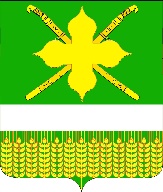 АДМИНИСТРАЦИЯ КИРПИЛЬСКОГО СЕЛЬСКОГО ПОСЕЛЕНИЯ УСТЬ-ЛАБИНСКОГО РАЙОНАП О С Т А Н О В Л Е Н И Еот 20.02.2018 г.                                                                      			№ 28ст. КирпильскаяОб определении гарантирующей организации для централизованных систем холодного водоснабжения на территории Кирпильского сельского поселения Усть-Лабинского района В соответствии со статьями 6 и 12 Федерального закона от 07 декабря 2011 года № 416-ФЗ «О водоснабжении и водоотведении», со статьей 14 Федерального закона от 06 октября 2006 года № 131-ФЗ «Об общих принципах организации местного самоуправления в Российской Федерации», в целях обеспечения эффективного функционирования и развития централизованных систем холодного водоснабжения на территории Кирпильского сельского поселения Усть-Лабинского района, постановляю:1. Определить гарантирующую организацию для централизованных систем холодного водоснабжения на территории Кирпильского сельского поселения Усть-Лабинского района акционерное общество «Водопровод» (адрес: г. Усть-Лабинск, ул. Октябрьская, 117).2. Установить зону деятельности АО «Водопровод», как гарантирующей организации, территорию Кирпильского сельского поселения Усть-Лабинского района.3. Ведущему специалисту общего отдела администрации Кирпильского сельского поселения Усть-Лабинского района (Павлова) настоящее постановление:1) в течение трех дней со дня принятия направить гарантирующей организации;2) разместить на официальном сайте администрации Кирпильского сельского поселения Усть-Лабинского района в информационно-телекоммуникационной сети «Интернет»;3) обнародовать настоящее постановление.4. Контроль за исполнением настоящего постановления возложить на главу Кирпильского сельского поселения Усть-Лабинского района С.А.Запорожский.5. Постановление вступает в силу со дня его официального обнародования.Глава Кирпильского сельского поселенияУсть-Лабинского района                                                                 С.А.Запорожский